Human Compassion Unit:Unit EQ:  Is Compassion the Basis for Morality?  Directions:   1.Read the quotes about compassion.  On our Schoology discussion, discuss the following for one of the posted quotes:Who created your quote?What words/ phrases in the quote help you understand the word compassion?What does this quote mean in your own words?   Find a quote online that you feel best describes/ defines compassion (that is not from our current list).   Write the quoteWho said it?Why does it connect with the work compassion?   2. Once you post your answer, look at other peer responses.   Respond to one other post using Accountable Talk in regards to what they wrote for A-C or their quote choice for letter D.   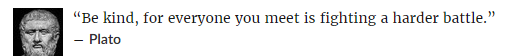 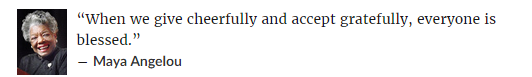 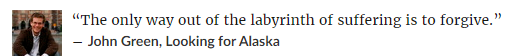 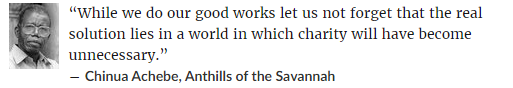 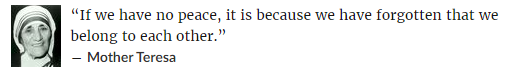 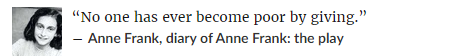 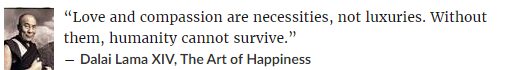 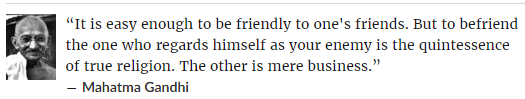 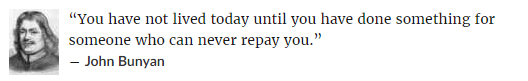 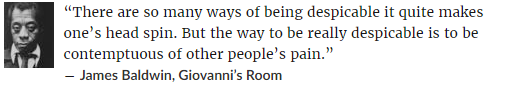 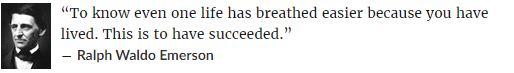 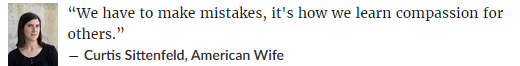 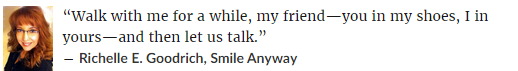 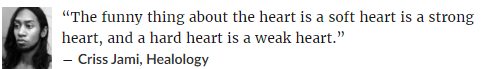 